10 powerful Ways to Use Social Security OnlineBy Kirk LarsonSocial Security Washington State Public Affairs Specialist 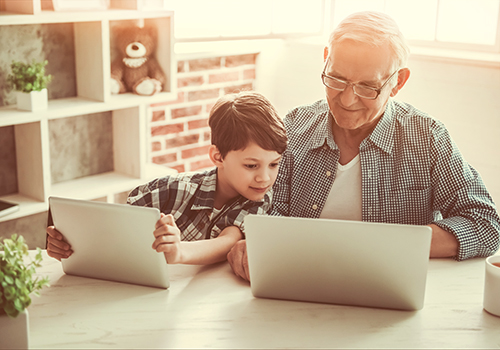 Chances are good that you use the internet or a cell phone app every day. Social Security has you covered. We’ve created online tools to make the lives of millions of people easier. We’ve put together a top ten list of easy-to-use resources for you.Our online calculators, such as the Retirement Estimator, the Life Expectancy Calculator, and the Early or Late Retirement Calculator, can be found at www.socialsecurity.gov/planners/calculators. Apply for Social Security benefits online. This is the fastest, most convenient way to apply for retirement, spouses, disability, or Medicare benefits without visiting a local office or calling to speak to a representative; we can be found online at www.socialsecurity.gov/benefits.Lost or missing your Social Security card? Find out how to get a new, replacement, or corrected card at www.socialsecurity.gov/ssnumber. In fact, you may be able to quickly request a replacement card online with a my Social Security account, if you meet certain qualifications, at www.socialsecurity.gov/myaccount.Verify your annual earnings and review estimates of your future Social Security benefits when you access your Social Security Statement, one of the many services available with a my Social Security account at www.socialsecurity.gov/myaccount. Do you have to pay taxes on Social Security benefits? How do you apply for Social Security retirement benefits? What is your full retirement age? Discover the answers to your Social Security related questions at our Frequently Asked Questions page at www.socialsecurity.gov/faq. Do you own a business? The Business Services Online Suite of Services allows organizations, businesses, individuals, employers, attorneys, non-attorneys representing SSA claimants, and third-parties to exchange information with Social Security securely over the internet. Find it at www.socialsecurity.gov/bso/services.htm.Have you dreamed of moving abroad? Learn how Social Security makes international payments and how you can do business with us from around the world at www.socialsecurity.gov/foreign.Are you a veteran? Are you at mid-career? Maybe you’re new to the workforce. Find out how we fulfill your needs through life’s journey on our People Like Me page at www.socialsecurity.gov/people.Want access to our latest news, retirement planning tips, and helpful information? Social Security Matters is our blog at blog.socialsecurity.gov. There, you can also connect with us on Facebook, Twitter, LinkedIn, and YouTube, where you can watch our popular videos.If you like to read and prefer to know all the details, our publications webpage is a library of helpful information. Access it at www.socialsecurity.gov/pubs.We make things simple, easy to use, and beneficial. And we’re always here to help you secure today and tomorrow, www.socialsecurity.gov. 